Turbo – Antioquia 10 de diciembre del año 2022 Corporación Universidad unitec   Mediante el presente documento quiero dejar constancia que la señora ANYI YAJAIRA SALAS DUQUE identificado con CC. 35.894.914 de Quibdó -choco se desempeña como GERENTE, teniendo las funciones de planear, organizar supervisar y realizar e informe mensuales visitas alas difrentes entidades del sector educativo en los comedores escolares del municipio de turbo  en los días                    25,26,27, 28 y 29   de noviembre le toco desplazarse alas diferentes veredas   del municipio de turbo, como, alto de mulatos. pueblo bello, Sinaí, san Vicente, azúcar los enamorados, con el fin de realizar visita e informe   mensuales  y cierre de actividades del  año 2022 DE LA UNIÓN TEMPORAL PAE TURBO 2022 (PAE)  Teniendo en cuenta que este   documento, ayude a despejar dudas acerca de las cualidades y capacidades del trabajador. Atentamente,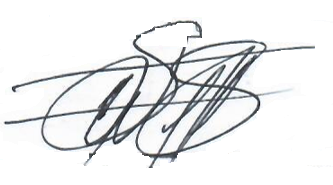 WILLIAM ENRIQUE CHAVERRA VALENCIACC. 71.986.565REPRESENTANTE LEGAL